EXERCISE 1: Decide whether the following habits are good or bad.1η ΑΣΚΗΣΗ: Αποφάσισε εάν οι ακόλουθες συνήθειες είναι καλές ή όχι.I brush my teeth			I tell lies				I stare at peopleI don’t walk on the pavement	I talk to strangers 		I say ‘thank you’I eat fruit and vegetables 	I forget to do my homework 	I follow my parents’ advice                                           I help my mum with the housework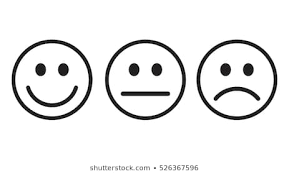 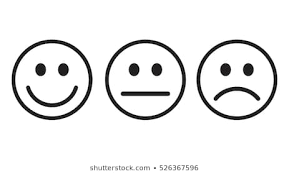 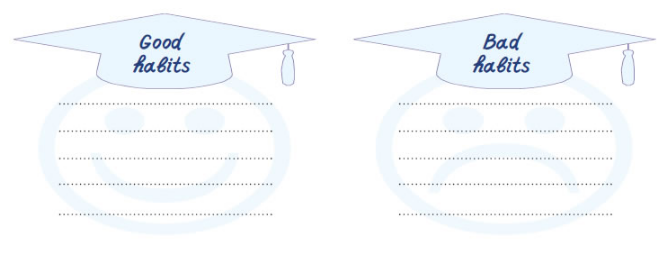 Πόσο καλά τα πήγες στη συγκεκριμένη άσκηση;EXERCISE 2: Put the words in the right place to form sentences.2η ΑΣΚΗΣΗ: Βάλε τις λέξεις στη σωστή θέση για να σχηματίσεις προτάσεις.in / look / dictionaries / up / Ι / things / and / encyclopedias .………………………………………………………………………………………………………………………………………………things / I / teacher / to / help / ask / understand / me / my / difficult . ………………………………………………………………………………………………………………………………………………my / I / do / let / my / for / homework / me / parents .………………………………………………………………………………………………………………………………………………bed / I / late / TV / at / of / night / instead / to / going / watch . ………………………………………………………………………………………………………………………………………………out / for / street / cars / before / watch / crossing / I / the .………………………………………………………………………………………………………………………………………………Πόσο καλά τα πήγες στη συγκεκριμένη άσκηση;EXERCISE 3: Fill in the blanks with a word from the box.3η ΑΣΚΗΣΗ: Συμπλήρωσε τα κενά με μια λέξη από το κουτί.AN INTERVIEW WITH A FAMOUS BASKETBALL PLAYERΣΥΝΕΝΤΕΥΞΗ ΜΕ ΕΝΑΝ ΔΙΑΣΗΜΟ ΚΑΛΑΘΟΣΦΑΙΡΙΣΤΗ- We are very happy to have you here today. How do you feel about your successful career?- I feel really excited about winning the world …………………………….- Can you tell us a few things about your …………………………… routine?- I …………………………… a lot. I sleep well. I eat ……………………………. I go to the gym to …………………………… fit.- Where do you live?- I live in Spain. - Do you enjoy life there?- Yes, I do but I …………………………… home.- What do you have to …………………………… to young children who want to play basketball at a …………………………… level?- You need to try hard, to be talented and …………………………… about the game.- Thank you. It was a …………………………… having you here.Πόσο καλά τα πήγες στη συγκεκριμένη άσκηση;EXERCISE 4: Visit the site http://photodentro.edu.gr/v/item/ds/8521/4787 and fill in the blanks with a word from the box.4η ΑΣΚΗΣΗ: Επισκέψου την ιστοσελίδα και συμπλήρωσε τα κενά με μια λέξη από το πινακάκι.Πόσο καλά τα πήγες στη συγκεκριμένη άσκηση;EXERCISE 5: Visit the site http://photodentro.edu.gr/v/item/ds/8521/4760 and find the hidden words.5η ΑΣΚΗΣΗ: Επισκέψου την ιστοσελίδα και βρες τις κρυμμένες λέξεις.Πόσο καλά τα πήγες στη συγκεκριμένη άσκηση;EXERCISE 6 / 6η ΑΣΚΗΣΗ: Α. Match the clues with the subjects. (Ταίριαξε τις προτάσεις με τα μαθήματα)I do experiments						α. HistoryI exercise							b. EnglishI learn about the past					c. GeographyI learn about countries					d. Mathematics (Maths)	I study numbers						e. ScienceI learn how to draw					f. MusicI learn about the Present Simple			g. Physical EducationI play a musical instrument				h. ArtB. Label the subjects. (Ονόμασε τα μαθήματα)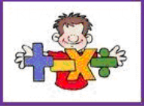 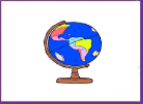 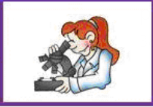 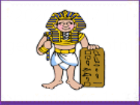   .........................            .........................            .........................           .........................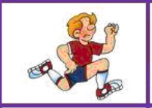 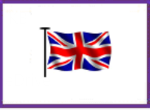 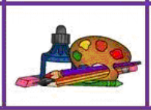 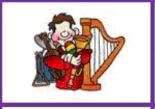     .........................          .........................             .........................           .........................Πόσο καλά τα πήγες στη συγκεκριμένη άσκηση;EXERCISE 7: Visit the site http://ebooks.edu.gr/modules/ebook/show.php/DSDIM-E103/440/2920,11550/extras/BC_Content/u2l1_School/index.html  and choose the right answer.7η ΑΣΚΗΣΗ: Επισκέψου την ιστοσελίδα και διάλεξε τη σωστή απάντηση.Πόσο καλά τα πήγες στη συγκεκριμένη άσκηση;  ΠΙΘΑΝΕΣ ΑΓΝΩΣΤΕΣ ΛΕΞΕΙΣscience lab = εργαστήριο χημείας και φυσικής	concert = συναυλία					hall = μεγάλη αίθουσα					corridor = διάδρομος					quietly = ήσυχα						sports field = γήπεδο					inside = μέσα					the bell rang = χτύπησε κουδούνι (ring-rang) chemistry = χημεία 					healthily passionate successful recommend cupdaily pleasure miss keep professional practise